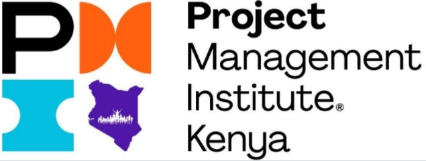 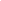 OverviewThe PMI KENYA Young Professional Award recognizes and honours a young professional who has made a significant impact in advancing project management within an organization, advancing the knowledge and understanding of the practice of project management, and demonstrating an understanding of PMI standards, practices and ethics.EligibilityThe nominee must be within the ages of 18–35 years by October 10, 2023.The nominee does not require PMI affiliation or membership.The nominee must be nominated by at least two individuals.One of the nominators must be a PMI member in good standingSelf-nomination is not permitted.Current PMI staff, PMI contractors, and/or PMI consultants are not eligible to apply for this award.NominationThe nominee must be nominated by at least two people. One of the nominators must be a PMI Member in good standing (two nominators in total).The nominee does not require PMI affiliation or membership.The nominee must be within the ages of 18–35 years by October 10.Assemble and Submit the NominationEnsure that the nomination package is complete at the time of submission. Incomplete nomination packages will not be evaluated.Provide a link to the nominee’s LinkedIn profile or attach a copy of the nominee’s CV in PDFSign and submit the Permissions and Release Form Successful NominationThe PMI KENYA Awards & Recognition staff will send the nomination package to a designated panel of evaluators, who are subject matter experts, for evaluation.The nominations, evaluation process, and scores are proprietary to PMI and will not be disclosed to nominators or nominees.The Lead Nominator and Nominee will be notified of the status of the nomination at the conclusion of the evaluation process.Selection and communication of nomination status must take place no later than the third quarter of the year.Unsuccessful nominationIf a nominee is not selected, he or she may be re-nominated.A new nomination package must be submitted in order for the nominee to be considered in subsequent years.Deadline for submission: 5pm EAT, 10th October, 2023Nomination FormSubmissionSubmissionAward Category:Young Professional AwardsCompany/Organisation:Contact email:Lead NominatorLead NominatorLead NominatorLead NominatorLead NominatorFull name:Phone:Mobile:Email:Other:Relationship to the nominee:Relationship to the nominee:Signature:Signature:Second NominatorSecond NominatorSecond NominatorSecond NominatorSecond NominatorFull name:Phone:Mobile:Email:Other:Relationship to the nominee:Relationship to the nominee:Signature:Signature:Nominee Nominee Nominee Nominee Full name:Phone:Mobile:Email:LinkedIn profile (Optional):Q1. Introduction/Summary [Maximum 500 words]What exceptional contributions has the nominee exhibited and how have these contributions created a lasting positive impact on the projects that they have been involved in?Q2. Benefit to Project Management community [Maximum 500 words]Describe how the contributions the nominee has made have benefited the project management community within their organisation or wider community/profession/project management body of knowledge.Q3. Leadership [Maximum 500 words]Describe the nominee’s contribution that demonstrate excellence in leadership. Q4. Project Management knowledge and skill [Maximum 500 words]Illustrate two specific examples that show where the nominee has demonstrated exceptional knowledge and implementation of key project management skills.Q5. Innovation [Maximum 500 words]Describe the nominee’s contribution that demonstrates excellence in innovation (project, organisation or industry) in line with this year’s theme “Seizing the moment: The now & future of innovation in project management”.How did you hear about the PMI KENYA National Project Awards (tick as many as required)?How did you hear about the PMI KENYA National Project Awards (tick as many as required)? PMI KENYA Website	    Word of mouth                     PMI KENYA Whatsapp groupPMI KENYA LinkedInOther – Please specify:  PMI KENYA Website	    Word of mouth                     PMI KENYA Whatsapp groupPMI KENYA LinkedInOther – Please specify: Other:Do you have any suggestions for improvement for the PMI KENYA National Project Awards programme in the future?IMPORTANT NOTES:Please read the information available on the awards website for complete information and requirements about your application.The judging panel may contact the nominator or nominee for additional information to support the application.Make sure that you submit your application before the deadline, 5pm EAT, 10th October 2023